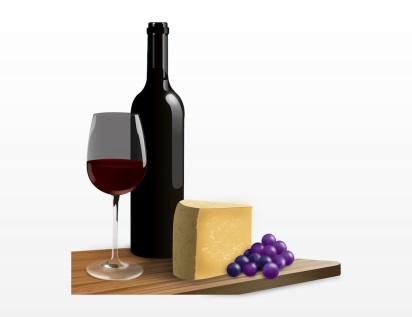 SAVE THE DATEThe Friends of the Alanson Area Public Library will host an evening of wine and hors d'oeuvres at the Crooked Vine Winery.This fundraising event will be held on Saturday, February 7, 2015,6:00 PM to 8:00 PM.The cost is $20 per ticket which entitles you to wine tasting, 2 glasses of wine, hors d’ouevres,10% off all purchases made during the event,an evening with good friends,and a break from cabin fever!!Advance Ticket Sales OnlyTickets are limited so get yours early!Tickets are available at the Alanson Area Public Library and the Crooked Vine Winery.For more information, call Anne at 231-420-2836